  Памятка для    родителей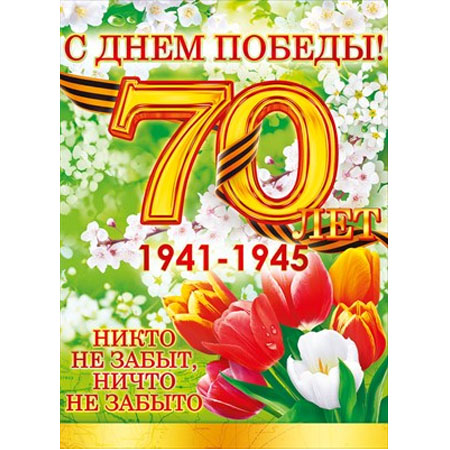 Рекомендуем рассказать, какой праздник мы отмечаем в нашей стране 9 мая и почему он называется « День Победы»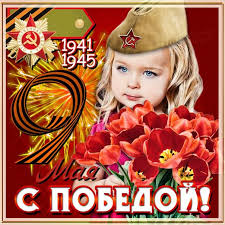 Побывайте с  ребенком  в местах, где в годы войны шли бои за освобождение России от фашистских захватчиков. Побывайте у мемориалов в ст. Калининской. В музее Имени Покрышкина А.И.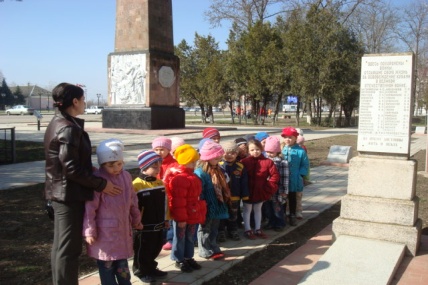 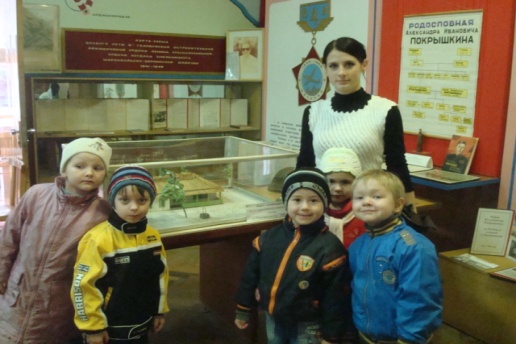 Проведите беседу с ребенком о родственниках, которые воевали, покажите награды, расскажите, за какие подвиги они были вручены воинам.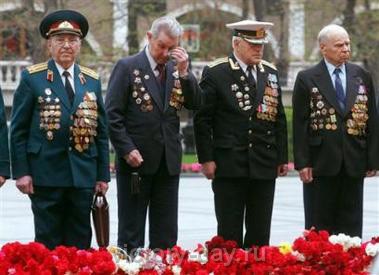 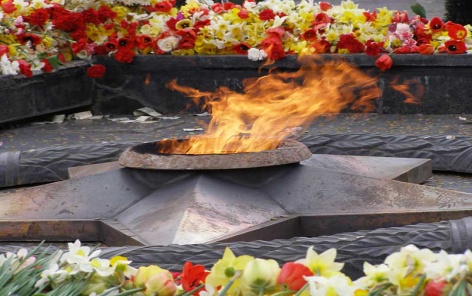 Рассмотрите с ребенком иллюстрации в книгах о войне.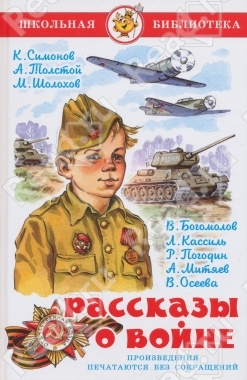 Познакомьте с художественной литературой. Рекомендуем А.Митяев «Рассказы о Великой Отечественной войне»,  А. Игбаева «День Победы» и т. д.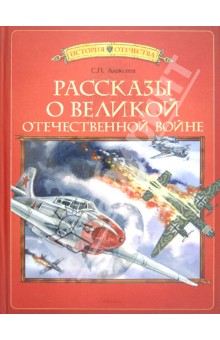 Прослушайте вместе с ребенком музыкальные произведения А. Аренский « День Победы», « Священная война» и т.д.Познакомьте с героями-земляками, защищавшими нашу Родину в годы Великой Отечественной войны. Коваль Д.И.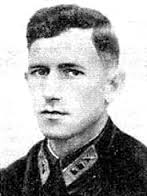 Покрышкин А.И.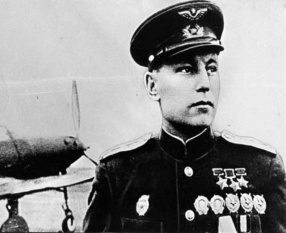  Фадеев В.И.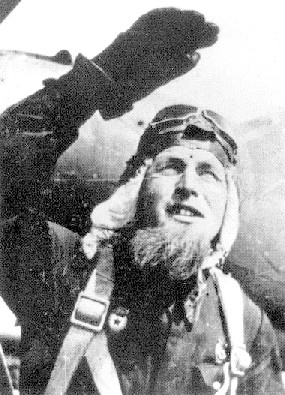 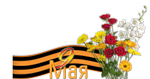 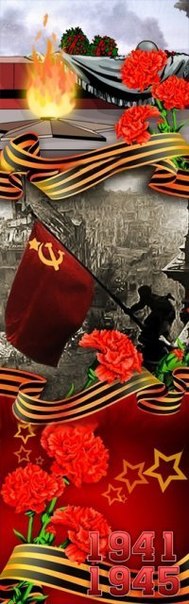 